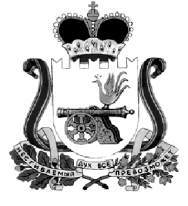 АДМИНИСТРАЦИЯ МУНИЦИПАЛЬНОГО ОБРАЗОВАНИЯ«КАРДЫМОВСКИЙ  РАЙОН» СМОЛЕНСКОЙ ОБЛАСТИ П О С Т А Н О В Л Е Н И Еот 17.05.2019 № 00293 О внесении изменений в муниципальную программу «Продвижение позитивного имиджа  муниципального образования «Кардымовский район» Смоленской области как инвестиционно привлекательной территории»  Администрация муниципального образования «Кардымовский район» Смоленской областип о с т а н о в л я е т: Внести в муниципальную программу «Продвижение позитивного имиджа муниципального образования «Кардымовский район» Смоленской области как инвестиционно привлекательной территории», утвержденную постановлением Администрации муниципального образования «Кардымовский район» Смоленской области от 22.01.2014 № 0018 (в ред. от 14.07.2015 № 00425, от 11.12.2015 № 00770, от 08.02.2016 № 00046, от 03.11.2016 № 000627, от 12.10.2018 № 00759, от 07.02.2019 № 00072) следующие изменения:в задаче 1 «Систематизация и подготовка информационного материала об инвестиционном потенциале района» Перечня программных мероприятий:- пункт 7 изложить в следующей редакции:- добавить пункт 16 следующего содержания:2. Настоящее постановление опубликовать на официальном сайте Администрации муниципального образования «Кардымовский район» Смоленской области в сети «Интернет».3. Контроль исполнения настоящего постановления возложить на заместителя Главы муниципального образования «Кардымовский район» Смоленской области Д.В. Тарасова.4. Настоящее постановление вступает в силу со дня его подписания.7Изготовление презентационного материала (полиграфической, сувенирной продукции, презентационных дисков, презентационного фильма, презентационного баннера, флеш-презентации) об инвестиционном потенциале района  2014-2021гг.Отдел экономики 59,815,0--10,0-4,815,015,0Районный бюджет16Повышение квалификации специалистов в сфере привлечения инвестиций  и обеспечения благоприятного инвестиционного климата2014-2021 гг.Отдел экономики 10,2-----10,2--Районный бюджетГлава муниципального образования «Кардымовский район» Смоленской областиП.П. Никитенков